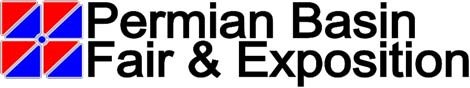 Livestock Events - Open Breeding Poultry Show 2022Entry No. -Make all check payable to the Permian Basin Fair & ExpositionEnclose a copy of your current PT test form